МИНИСТЕРСТВО ОБРАЗОВАНИЯ И НАУКИ РОССИЙСКОЙ ФЕДЕРАЦИИ    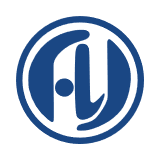 АДЫГЕЙСКИЙ ГОСУДАРСТВЕННЫЙ УНИВЕРСИТЕТРОССИЙСКАЯ АКАДЕМИЯ ОБРАЗОВАНИЯ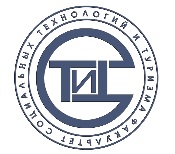 НАУЧНЫЙ ЦЕНТР РАО В РЕСПУБЛИКЕ АДЫГЕЯИНСТИТУТ КАЧЕСТВА ЖИЗНИФАКУЛЬТЕТ СОЦИАЛЬНЫХ ТЕХНОЛОГИЙ И ТУРИЗМА    Информационное письмоКАФЕДРА СОЦИАЛЬНОЙ РАБОТЫ И ТУРИЗМА6-8  апреля 2023 года проводитI Всероссийскую научную конференцию с международным участием«СОЦИАЛЬНАЯ РАБОТА В СОВРЕМЕННОМ МИРЕ: ТЕОРИЯ И ПРАКТИКА»Планируется работа по следующим проблемным направлениям (секциям):Социальная защита детства и семьи в современной России;Организация молодёжной политики в системе социальной политики России; Технологии формирования жизнеспособности различных категорий граждан;Экономические основы социальной работы;Развитие инклюзивного реабилитационно-социального туризма в регионах как форма работы с незащищенными слоями населения;Социальное обеспечение: правовые основы и методы осуществления;Медиация в социальной работе;Социальное управление, коммуникация и социально-проектные технологии;Инновационные технологии социальной работы в системе социального обслуживания населения;Психосоциальная работа с населением;Социальное страхование и пенсионное обеспечение;Межведомственное взаимодействие по профилактике безнадзорности и беспризорности детей и подростков;Социальный механизм предупреждения профессиональной деформации специалиста по социальной работе;Социально-педагогические  технологии работы с несовершеннолетними, находящимися в трудной жизненной ситуации;Профилактика экстремистских проявлений в подростково-молодежной среде; Студенческая постерная сессия «Социальная работа с различными категориями граждан».Форма проведения: on/off-lineОткрытие конференции состоится 6 апреля 2023 г. в 10.00 ч. (по московскому времени)Программа конференции будет направлена на Ваш электронный адрес. Участники конференции получат сертификаты. Материалы конференции будут опубликованы в сборнике и размещены в РИНЦ. Публикация материалов в сборнике статей – БЕСПЛАТНАЯ.Для включения в программу конференции необходимо пройти онлайн регистрацию по ссылкеhttps://forms.gle/PSxdB3ainxJddCXBAСсылку необходимо скопировать и вступать в адресную строкуСрок подачи материалов:  до 15 марта 2023 годаМатериалы выступления объёмом 3–6  страниц, оформленные в соответствии с требованиями (приложение № 1) прислать на адрес оргкомитета по электронной почте: agu.socwork01@gmail.comСправки по телефону: +7953-086-02-07 e-mail: agu.socwork01@gmail.comЧлен секретариата конференции: Меденцева Анна Анатольевна.ПРИЛОЖЕНИЕ № 1Требования к материалам:Оригинальность текста должна составлять не менее 65%, согласно результатам проверки с помощью системы «Антиплагиат».объем статьи  должен быть от 3 до 6 страниц авторского текста формата А4;поля: верхнее, нижнее и правое, левое - 2 см;тип шрифта: Times New Roman, ;межстрочный интервал – одинарный, выравнивание по ширине страницы, без переноса слов;абзацы начинать с отступа 1,25 см;Структура текста внутри статьи:сведения об авторах (фамилия, имя, отчество полностью, место работы, город), название статьи, аннотация к статье (до 50 слов), ключевые слова (4-7) приводятся на русском и английском языках;иллюстрации (рисунки, графики, диаграммы), размещенные в тексте, предоставляются, кроме того, как отдельные файлы (формат TIFF, JPG, BMP, CDR). Различные символы, подписи, шкалы и т.п. должны быть удобны для чтения и пропорциональны размеру рисунка;порядок библиографии алфавитный со сквозной нумерацией и с использованием международных сокращений названий журналов, список литературы (ГОСТ Р 7.0.100-2018 «Библиографическая запись. Библиографическое описание. Общие требования и правила описания»);материалы присылаются по электронной почте на адрес:  Пример оформления статьиИванов Иван ИвановичФГБОУ ВО «Адыгейский государственный университет», г. МайкоппробелСОЦИАЛЬНАЯ РАБОТА С ЛИЦАМИ, ОСВОБОДИВШИМИСЯ ИЗ МЕСТ ЛИШЕНИЯ СВОБОДЫпробелАннотация. В современных социокультурных условиях … текст.Ключевые слова: …текст.пробелSOCIAL WORK WITH PERSONS RELEASED FROM PLACES OF DEPARTMENT OF FREEDOMAnnotation. In modern socio-cultural conditions ... text.Key words: ...text.Текст статьи …пробелСписок литературы:1. Аксенова, А. В. К вопросу о социальной адаптации лиц, освободившихся из мест лишения свободы / А. В. Аксенова // NovaInfo.Ru. – 2016. – Т. 4, № 44. – С. 244-248.2. Антипова, А. Н. Этапы социальной работы с лицами, вышедшими из мест лишения свободы / А. Н. Антипова // Надежды: сборник научных статей студентов. – Нижний Новгород :Научно-исследовательский социологический центр, 2017. – С. 5-10.3. Гарифуллина, Э. Р. Некоторые вопросы о трудоустройстве лиц, освободившихся из мест лишения свободы / Э. Р. Гарифуллина, В. Н. Жадан // Юридические и социально-педагогические аспекты профилактики правонарушений несовершеннолетних и молодежи: материалы II Всероссийской научно-практической конференции. – Елабуга, 2015. – С. 141-143.